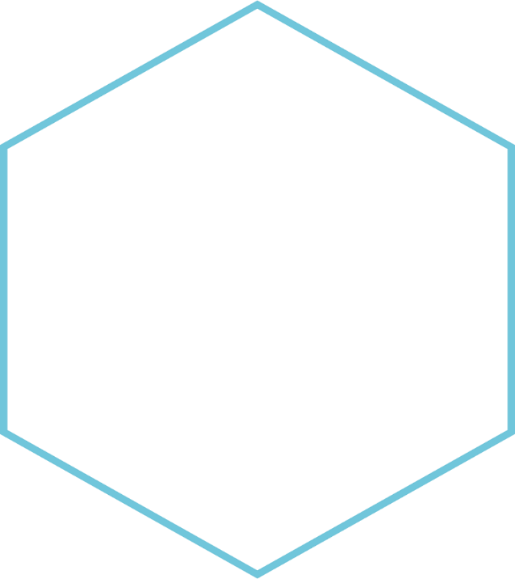 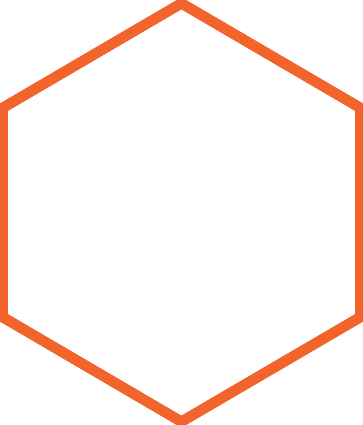 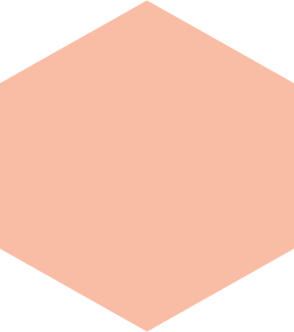 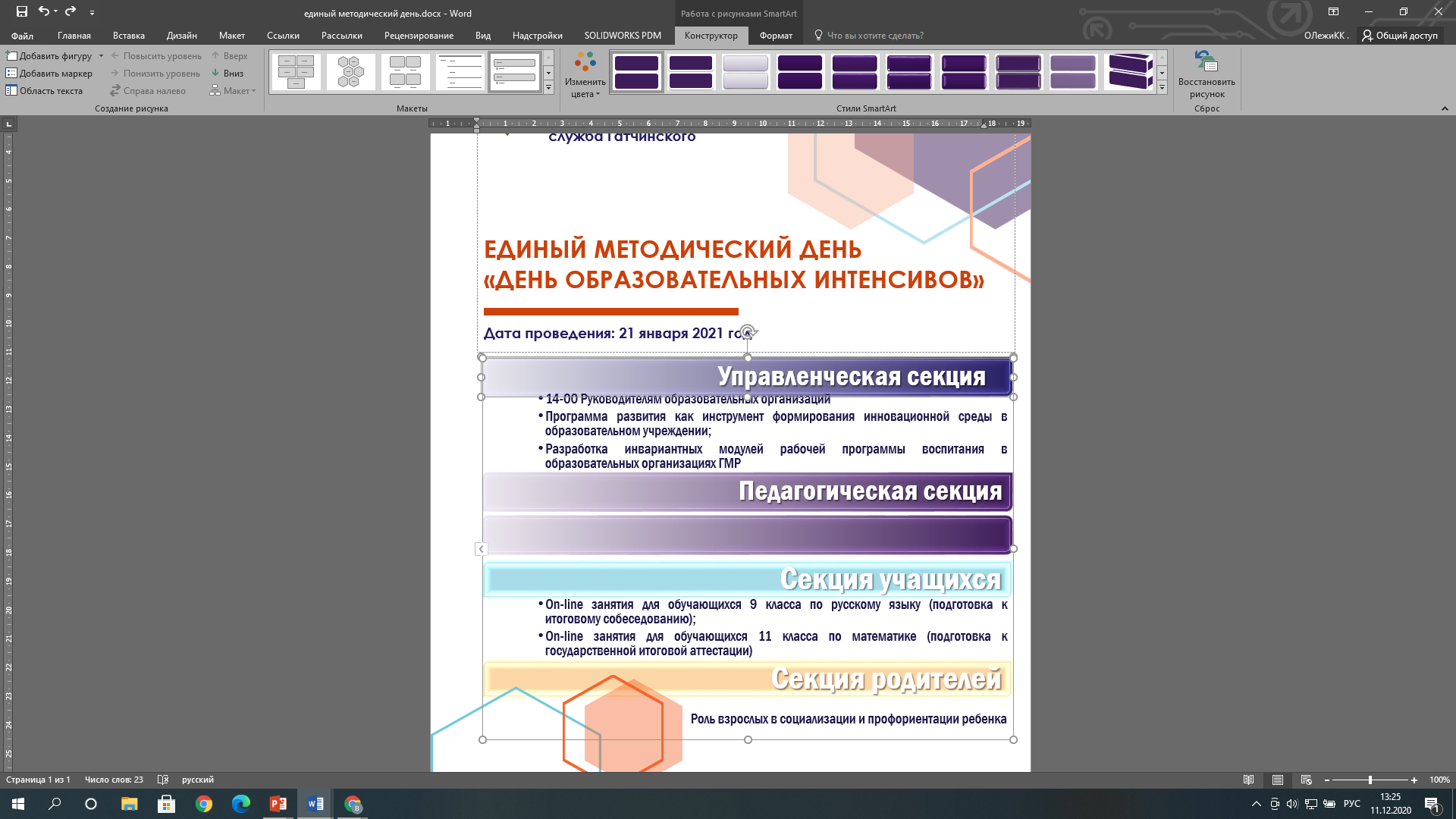 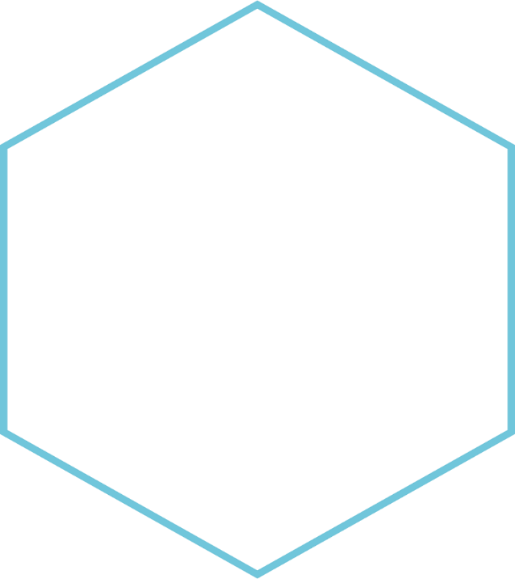 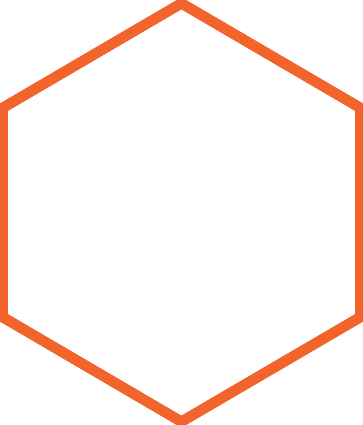 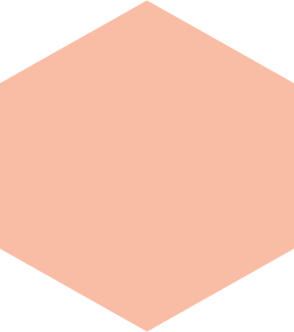 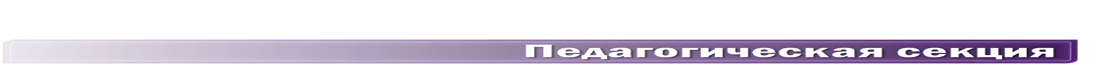 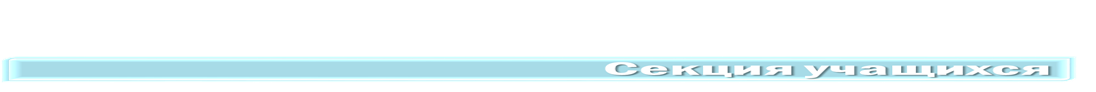 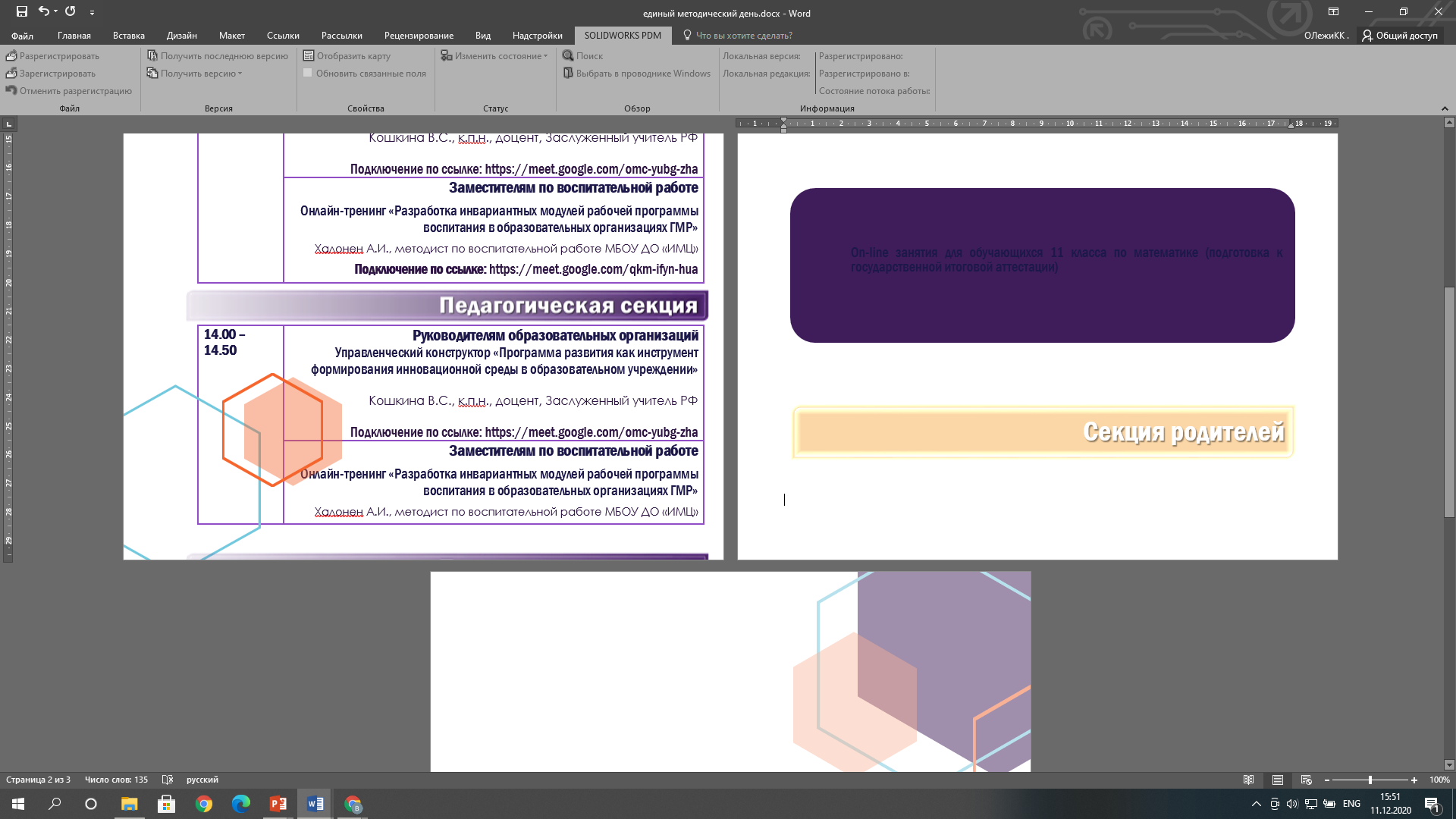 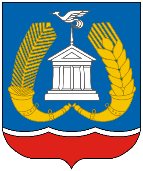 единый методический день «День образовательных Интенсивов»Дата проведения: 27 января 2021 год14.00 – 14.50Руководителям образовательных организаций Управленческий конструктор «Программа развития как инструмент формирования инновационной среды в образовательном учреждении»Кошкина В.С., к.п.н., доцент, Заслуженный учитель РФПодключение по ссылке: https://meet.google.com/ace-xigx-qkz15.00 – 15.40Заместителям по учебно-воспитательной и методической работеМетодическая панорама в рамках работы регионального методического совета  «Модели повышения профессионального мастерства педагогов с активным использованием взаимообучения (РМО, ШМО), проектной и исследовательской деятельности, работы в командах, наставничества»Опыт работы представляет команда Киришского района15.40 – 16.20Личностный образовательный опыт педагогаКазакова Елена Ивановна, д.п.н., профессор, директор института педагогики СПб государственного университета, член-корреспондент РАОПодключение по ссылке: https://us02web.zoom.us/j/85680773637?pwd=ZnJ3NEZTdzNYUzBjWk9seDNndC9tZz0915.00 – 16.00Учителям математикиСеминар-практикум «Критерии оценивания заданий с развернутым ответом в ЕГЭ по математике»Ярушева С.Н., старший методист МБОУ ДО «ИМЦ»Подключение по ссылке: https://meet.google.com/sfg-ssuq-ims15.00 – 16.00Учителям начальных классов Онлайн-семинар «Формирование положительной учебной мотивации с целью повышения результатов обучения в начальной школе» Рыбкина Е.А., методист МБОУ ДО «ИМЦ»Подключение по ссылке: https://meet.google.com/pte-xqsf-muh15.00 – 16.00Вебинар для обучающихся 9 класса по русскому языку (подготовка к итоговому собеседованию)Титова О.Е., старший методист МБОУ ДО «ИМЦ»Подключение по ссылке:   https://meet.google.com/wkg-dbcu-wnr15.00 – 16.00On-line тренинг для обучающихся 11 класса по математике (подготовка к государственной итоговой аттестации)Денгизова Ю.М., учитель математики МБОУ «Гатчинская СОШ №11»Подключение по ссылке:   https://meet.google.com/wxv-dkgx-peu17.30 – 18.30Онлайн-консультация «Роль взрослых в социализации и профориентации ребенка»Мельникова Е.Н., педагог-психолог МБОУ «Коммунарская СОШ №3»Подключение по ссылке:   https://meet.google.com/pnd-jnmj-mjz